………………………………………………………………………………………………………………………………………………………………………………………………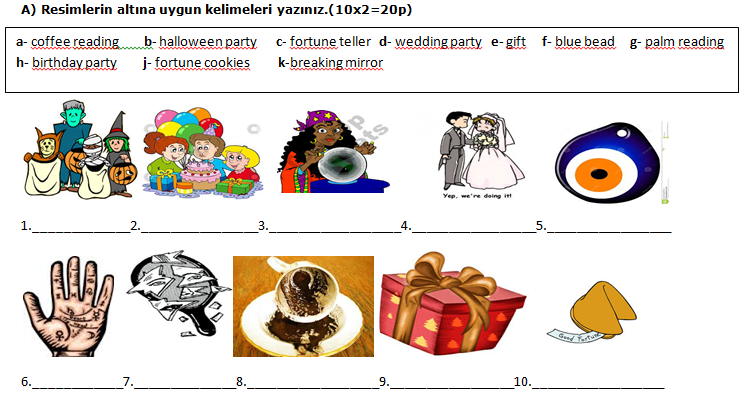           B)   Match the sentences  ( 5x2 =10 p. )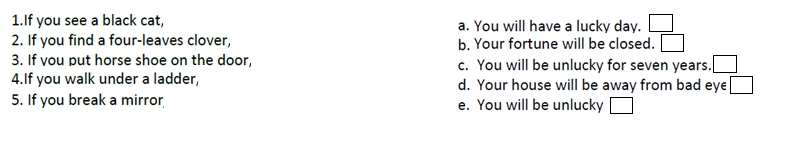 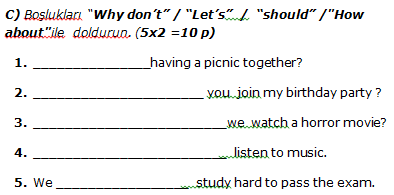 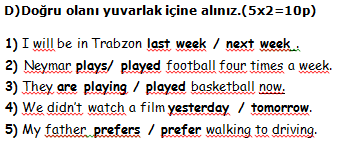 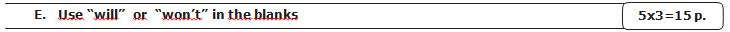 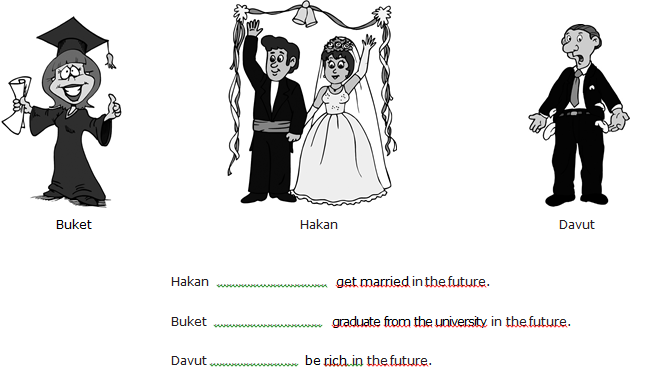 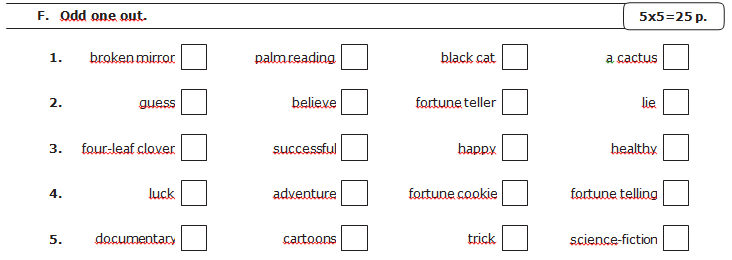 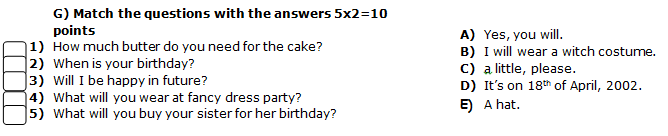 